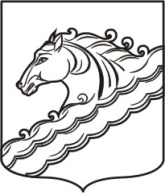 СОВЕТ  ШКОЛЬНЕНСКОГО СЕЛЬСКОГО ПОСЕЛЕНИЯБЕЛОРЕЧЕНСКОГО РАЙОНАСЕССИЯ 4 СОЗЫВАРЕШЕНИЕ  от   15.12.2020                                                                               № 70                                                               село ШкольноеКраснодарского краяО внесении изменений в решение Совета Школьненском сельском поселении Белореченского района  от 14 апреля 2014 года  № 211 «Об утверждении Положения о бюджетном процессе в Школьненском сельском поселении Белореченского района»В соответствии с Бюджетным кодексом Российской Федерации, Федеральным законом от 6 октября 2003 года № 131-ФЗ "Об общих принципах организации местного самоуправления в Российской Федерации", в целях определения правовых основ, содержания и механизма осуществления бюджетного процесса в Школьненском сельском поселении Белореченского района, установления основ формирования доходов, осуществления расходов местного бюджета, муниципальных заимствований и управления муниципальным долгом, руководствуясь статьей 26 Устава Школьненского сельского поселения,  Совет Школьненского сельского поселения Белореченского района РЕШИЛ:   1. Внести следующие изменения в решение Совета Школьненского сельского поселения Белореченского района от 14 апреля 2014 года    № 211«Об утверждении Положения о бюджетном процессе в Школьненском сельском поселении Белореченского района»:1.1. Статью 5 «Бюджетные полномочия участников бюджетного процесса» пункт 5.4 статьи «Бюджетные полномочия участников бюджетного процесса» изложить в следующей редакции:«Орган муниципального финансового контроля:- осуществляет контроль за соблюдением положений правовых актов, регулирующих бюджетные правоотношения, в том числе устанавливающих требования к бухгалтерскому учету и составлению и представлению бухгалтерской (финансовой) отчетности муниципальных учреждений;- осуществляет контроль за соблюдением положений правовых актов, обусловливающих публичные нормативные обязательства и обязательства по иным выплатам физическим лицам из бюджета сельского поселения, а также за соблюдением условий договоров (соглашений) о предоставлении средств из бюджета сельского поселения, муниципальных контрактов;- осуществляет контроль за соблюдением условий договоров (соглашений), заключенных в целях исполнения договоров (соглашений) о предоставлении средств из бюджета сельского поселения, а также в случаях, предусмотренных Бюджетным Кодексом, условий договоров (соглашений), заключенных в целях исполнения муниципальных контрактов;- осуществляет контроль за достоверностью отчетов о результатах предоставления и (или) использования бюджетных средств (средств, предоставленных из бюджета), в том числе отчетов о реализации муниципальных программ, отчетов об исполнении муниципальных заданий, отчетов о достижении значений показателей результативности предоставления средств из бюджета сельского поселения;- осуществляет контроль в сфере закупок, предусмотренный законодательством Российской Федерации о контрактной системе в сфере закупок товаров, работ и услуг для обеспечения муниципальных нужд;- утверждает Стандарты осуществления внутреннего муниципального финансового контроля;- осуществляет иные бюджетные полномочия в соответствии с Бюджетным кодексом и иными нормативными правовыми актами, регулирующими бюджетные правоотношения.»1.2. Статью 7 «Расходы бюджета поселения» изложить в следующей редакции:            «1. Формирование расходов бюджета осуществляется в соответствии с расходными обязательствами, исполнение которых согласно законодательству Российской Федерации, договорам и соглашениям  происходит в очередном финансовом году за счет средств  бюджета Школьненского сельского поселения Белореченского района.            2. В случае недостаточности объема субвенций, предоставляемых из федерального, краевого бюджетов для осуществления органами местного самоуправления переданных им полномочий Российской Федерации, органы местного самоуправления имеют право дополнительно использовать собственные финансовые средства Школьненского сельского поселения Белореченского района. Объем средств местного бюджета, дополнительно используемый для осуществления переданных полномочий Российской Федерации, устанавливается решением о бюджете в составе ведомственной структуры расходов бюджета в соответствии с классификацией расходов бюджета.         3. Бюджетные ассигнования на осуществление капитальных вложений за счет средств бюджета Школьненского сельского поселения Белореченского района в объекты муниципальной собственности Школьненского сельского поселения Белореченского района предусматриваются в соответствии с муниципальными программами и иными нормативными правовыми актами главы Школьненского сельского поселения Белореченского района.

         4. Бюджетные ассигнования на осуществление бюджетных инвестиций в форме капитальных вложений в объекты муниципальной собственности Школьненского сельского поселения Белореченского района и предоставление муниципальным бюджетным и автономным учреждениям Школьненского сельского поселения Белореченского района, муниципальным унитарным предприятиям Школьненского сельского поселения Белореченского района субсидий на осуществление капитальных вложений в объекты капитального строительства муниципальной собственности или приобретение объектов недвижимого имущества в муниципальную собственность отражаются в решении о бюджете Школьненского сельского поселения Белореченского района и сводной бюджетной росписи бюджета суммарно в соответствии с бюджетной классификацией Российской Федерации.           5. Бюджетные инвестиции юридическим лицам, не являющимся муниципальными учреждениями и муниципальными унитарными предприятиями, в объекты капитального строительства, находящиеся в собственности указанных юридических лиц, и (или) на приобретение ими объектов недвижимого имущества либо в целях предоставления взноса в уставные (складочные) капиталы дочерних обществ указанных юридических лиц на осуществление капитальных вложений в объекты капитального строительства, находящиеся в собственности таких дочерних обществ, и (или) на приобретение такими дочерними обществами объектов недвижимого имущества за счет средств бюджета утверждаются в решением о бюджете Школьненского сельского поселения Белореченского района путем включения в данное решение текстовой статьи с указанием юридического лица, объема и цели выделяемых бюджетных ассигнований.            6. Объекты капитального строительства, капитальные вложения в которые осуществляются за счет (с использованием) бюджетных инвестиций из бюджета либо субсидий, предоставляемых муниципальным бюджетным и автономным учреждениям Школьненского сельского поселения Белореченского района, муниципальным унитарным предприятиям Школьненского сельского поселения Белореченского района, и объекты недвижимого имущества, приобретаемые за счет (с использованием) бюджетных инвестиций из бюджета либо субсидий, предоставляемых муниципальным бюджетным и автономным учреждениям Школьненского сельского поселения Белореченского района, муниципальным унитарным предприятиям Школьненского сельского поселения Белореченского района, отражаются в краевой адресной инвестиционной программе, порядок формирования и реализации которой устанавливается администрацией Школьненского сельского поселения Белореченского района.1.3. Пункт 2 статьи 15 «Внесение проекта решение в Совет поселения» изложить  следующей  редакции:«Одновременно с проектом решения Совета о бюджете сельского поселения в Совет представляются:- основные направления бюджетной и налоговой политики Школьненского сельского поселения Белореченского района;- предварительные итоги социально-экономического развития Школьненского сельского поселения Белореченского района за истекший период текущего финансового года и ожидаемые итоги социально-экономического развития Школьненского сельского поселения Белореченского района за текущий финансовый год;- прогноз социально-экономического развития Школьненского сельского поселения Белореченского района;- прогноз основных характеристик (общий объем доходов, общий объем расходов, дефицита (профицита) бюджета) бюджета Школьненского сельского поселения Белореченского района на очередной финансовый год;- пояснительная записка к проекту бюджета, содержащая приложение с распределением бюджетных ассигнований по разделам и подразделам классификации расходов бюджетов;- методики (проекты методик) и расчеты распределения межбюджетных трансфертов;- верхний предел муниципального внутреннего долга и (или) верхний предел муниципального внешнего долга на 1 января года, следующего за очередным финансовым годом и каждым годом планового периода, с указанием в том числе верхнего предела долга по муниципальным гарантиям;- оценка ожидаемого исполнения бюджета сельского поселения на текущий финансовый год;- предложенные Советом, Контрольно-счетным органом проекты бюджетных смет указанных органов, представляемые в случае возникновения разногласий с Финансовым органом в отношении указанных бюджетных смет;- реестр источников доходов бюджета сельского поселения;- иные документы и материалы.В случае утверждения решением о бюджете распределения бюджетных ассигнований по государственным (муниципальным) программам и непрограммным направлениям деятельности к проекту решения о бюджете представляются паспорта государственных (муниципальных) программ (проекты изменений в указанные паспорта).В случае если проект решения о бюджете не содержит приложение с распределением бюджетных ассигнований по разделам и подразделам классификации расходов бюджетов, приложение с распределением бюджетных ассигнований по разделам и подразделам классификации расходов бюджетов включается в состав приложений к пояснительной записке к проекту решения о бюджете.1.4 Статью 18 «Порядок внесения изменений в решение о бюджете Школьненского сельского поселения Белореченского района» изложить  следующей  редакции:          «1. Финансовый орган осуществляет непосредственное составление проекта решения Совета о внесении изменений в решение о бюджете сельского поселения (далее - проект решения о внесении изменений).Глава Школьненского сельского поселения Белореченского района вносит на рассмотрение в Совет проект данного решения и пояснительную записку с обоснованием предлагаемых изменений.           2. Проект решения о внесении изменений в течение двух дней со дня получения направляется председателем Совета в постоянные депутатские комиссии.           3. До рассмотрения на сессии Совета проекта решения о внесении изменений глава Школьненского сельского поселения Белореченского района может вносить в него изменения на любой стадии его обсуждения.».1.5. Статью  19 «Особенности исполнения бюджета поселения» изложить  следующей  редакции:«1. Дополнительными основаниями для внесения изменений в сводную бюджетную роспись без внесения изменений в решение Совета о бюджете сельского поселения являются:- изменение наименования главного распорядителя средств бюджета сельского поселения и (или) изменение системы органов местного самоуправления;- внесение изменений в муниципальные программы (подпрограммы, основные мероприятия, мероприятия, ведомственные целевые программы) в части изменения мероприятий (основных мероприятий), подпрограмм, мероприятий ведомственных целевых программ, включая разделение мероприятия на несколько мероприятий или объединение нескольких мероприятий в одно мероприятие или выделение из мероприятия отдельного мероприятия (отдельных мероприятий) и (или) изменение участника (координатора) муниципальной программы, получателя субсидии, исполнителя и (или) объектов капитального строительства, объектов недвижимого имущества и (или) перераспределения объемов финансирования между участниками (координаторами, исполнителями) муниципальной программы (подпрограммы), основными мероприятиями (мероприятиями), подпрограммами, мероприятиями ведомственной целевой программы муниципальной программы, объектами капитального строительства, объектами недвижимого имущества, требующих изменения кодов бюджетной классификации и (или) наименования целевой статьи расходов районного бюджета в установленном порядке в связи с указанным изменением и (или) перераспределением бюджетных ассигнований;- перераспределение бюджетных ассигнований между главными распорядителями средств бюджета и (или) кодами классификации расходов бюджетов для финансового обеспечения непредвиденных расходов, связанных с ликвидацией последствий стихийных бедствий и других чрезвычайных ситуаций, в соответствии с нормативным правовым актом Администрации, устанавливающим соответствующее расходное обязательство;- изменение кода и (или) наименования основного мероприятия (мероприятия) целевой статьи расходов и (или) кода и (или) наименования направления расходов целевой статьи расходов и (или) детализация кода направления расходов целевой статьи расходов для отражения расходов бюджета сельского поселения на реализацию региональных (муниципальных) проектов, которые направлены на достижение соответствующих результатов реализации федеральных (региональных) проектов (программ) (далее - региональные проекты), для отражения расходов бюджета сельского поселения, источником финансового обеспечения которых являются средства другого бюджета бюджетной системы Российской Федерации, и (или) расходов бюджета сельского поселения, направляемых на выполнение условий софинансирования расходных обязательств, источником финансового обеспечения которых частично являются средства другого бюджета бюджетной системы Российской Федерации;- перераспределение бюджетных ассигнований между разделами, подразделами, целевыми статьями, группами видов расходов классификации расходов бюджетов в пределах объема бюджетных ассигнований, предусмотренных решением Совета о бюджете сельского поселения главному распорядителю средств бюджета сельского поселения на реализацию мероприятия соответствующей муниципальной программы (подпрограммы, основного мероприятия, ведомственной целевой программы), при условии, что данное перераспределение объема бюджетных ассигнований не потребует внесения изменений в мероприятие соответствующей муниципальной программы (подпрограммы, основного мероприятия, ведомственной целевой программы);- перераспределение бюджетных ассигнований между разделами, подразделами, целевыми статьями, группами видов расходов классификации расходов бюджетов в пределах общего объема бюджетных ассигнований по расходам на реализацию не включенных в муниципальные программы Школьненского сельского поселения Белореченского района направлений деятельности органов местного самоуправления, предусмотренных решением Совета о бюджете сельского поселения главному распорядителю средств бюджета сельского поселения на финансовое обеспечение деятельности органов местного самоуправления, муниципальных казенных учреждений Школьненского сельского поселения Белореченского района и отдельных непрограммных направлений деятельности в пределах объема бюджетных ассигнований по данным расходам;- перераспределение бюджетных ассигнований между разделами, подразделами, целевыми статьями, группами видов расходов классификации расходов бюджетов, объектами капитального строительства, объектами недвижимого имущества в пределах общего объема бюджетных ассигнований, предусмотренным решением Совета о бюджете сельского поселения на реализацию муниципальной программы в целях обеспечения реализации региональных проектов, выполнения условий софинансирования расходных обязательств Школьненского сельского поселения Белореченского района, источником финансового обеспечения которых частично являются средства федерального и (или) краевого бюджета;- изменение и (или) уточнение бюджетной классификации Министерством финансов Российской Федерации, министерством финансов Краснодарского края в соответствии с порядком формирования и применения кодов бюджетной классификации Российской Федерации, их структурой и принципами назначения и (или) порядком применения бюджетной классификации Российской Федерации в части, относящейся к краевому бюджету, утвержденными Министерством финансов Российской Федерации и министерством финансов Краснодарского края;- внесение изменений в муниципальные программы (подпрограммы, основные мероприятия, мероприятия, ведомственные целевые программы) в части изменения и (или) перераспределения объемов финансирования между муниципальными программами в пределах общего объема бюджетных ассигнований, предусмотренных решением Совета о бюджете сельского поселения главному распорядителю средств бюджета сельского поселения, требующих изменения кодов бюджетной классификации в связи с указанным изменением и (или) перераспределением бюджетных ассигнований;- направление неиспользованных в отчетном финансовом году межбюджетных трансфертов, полученных в форме субсидий, субвенций и иных межбюджетных трансфертов из краевого бюджета, районного бюджета, на цели, соответствующие условиям получения указанных средств либо на возврат в доход краевого бюджета, районный бюджет.2. Решением Совета о бюджете могут устанавливаться иные дополнительные основания для внесения изменений в сводную бюджетную роспись без внесения изменений в решение Совета о бюджете сельского поселения.».1.6. Раздел VI.  Ответственность за нарушение бюджетного законодательства изложить в следующей  редакции:«Раздел VI.  Муниципальный финансовый контроль иответственность за нарушение бюджетного законодательстваСтатья 25. Муниципальный финансовый контроль1. Муниципальный финансовый контроль осуществляется Администрацией, в соответствии с законодательством Российской Федерации и Краснодарского края, муниципальными правовыми актами.2. Муниципальный финансовый контроль осуществляется в целях обеспечения соблюдения положений правовых актов, регулирующих бюджетные правоотношения, правовых актов, обусловливающих публичные нормативные обязательства и обязательства по иным выплатам физическим лицам из бюджетов бюджетной системы Российской Федерации, а также соблюдения условий муниципальных контрактов, договоров (соглашений) о предоставлении средств из районного бюджета.Статья 26.Общие положения о бюджетных нарушениях и применении бюджетных мер принуждения1. Виды бюджетных нарушений бюджетного законодательства Российской Федерации, иных нормативных правовых актов, регулирующих бюджетные правоотношения, и договоров (соглашений), на основании которых предоставляются средства из бюджета бюджетной системы Российской Федерации, бюджетные меры принуждения, применяемые за их совершение, принятие решения о применении бюджетных мер принуждения, установление порядка исполнения решения о применении бюджетных мер принуждения, применение бюджетных мер принуждения устанавливаются и применяются в соответствии с Бюджетным Кодексом.».2. Обнародовать настоящее решение в соответствии с уставом Школьненского сельского поселения Белореченского района.5. Настоящее решение вступает в силу со дня его официального обнародования.И.о. главы Школьненского сельского поселенияБелореченского района                                                                         К.С. Колос